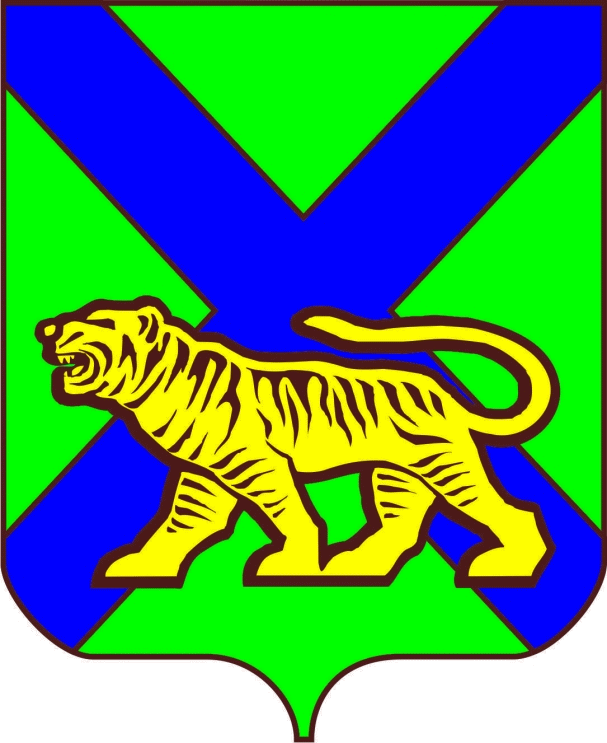 ТЕРРИТОРИАЛЬНАЯ ИЗБИРАТЕЛЬНАЯ КОМИССИЯ СПАССКОГО РАЙОНАРЕШЕНИЕ   12 часов10 минут 		г. Спасск-ДальнийПроверив соответствие порядка выдвижения Лопатко Евгении Александровны кандидатом на должность главы Прохорского сельского поселения Спасского муниципального района требованиям Федерального закона «Об основных гарантиях избирательных прав и права на участие в референдуме граждан Российской Федерации», Избирательного кодекса Приморского края и необходимые для регистрации кандидата документы, в соответствии со статьями 32, 33, 35, 38 Федерального закона «Об основных гарантиях избирательных прав и права на участие в референдуме граждан Российской Федерации», статьями 38, 40, 42, 46, 49 Избирательного кодекса Приморского края, территориальная избирательная комиссия Спасского районаРЕШИЛА:1. Зарегистрировать 14 июля 2022 года в 12 часов 10 минут кандидатом на должность главы Прохорского сельского поселения Спасского муниципального района Лопатко Евгению Александровну, 1987 года рождения, выдвинутую Местным отделением Всероссийской политической партии «ЕДИНАЯ РОССИЯ» городского округа Спасск-Дальний и Спасского муниципального района.2. Выдать Лопатко Евгении Александровне удостоверение о регистрации установленного образца.3.     Опубликовать настоящее решение в газете «Родное село».4. Направить настоящее решение в Избирательную комиссию Приморского края для размещения на официальном сайте в информационно-телекоммуникационной сети «Интернет».5. Разместить настоящее решение на официальном сайте администрации Спасского муниципального района в информационно-телекоммуникационной сети Интернет в разделе «территориальная избирательная комиссия».Председатель комиссии 				                          	Н.В. БорецкаяСекретарь заседания								Я.Л. Кобзарь14.07.2022                   №  493/94 О регистрации кандидата на должность главы Прохорского сельского поселения Спасского муниципального района Лопатко Е.А.